NotatProblemer med flettefiler i Praktik+1.	Flettefilen forsvinder	12.	Flettefilen vises uden menulinje	3Flettefilen forsvinderAfhængig af din PC’s opsætning kan du risikere, at din flettefil ”forsvinder”, når du har udvalgt kontaktpersoner i et af følgende 2 vinduer: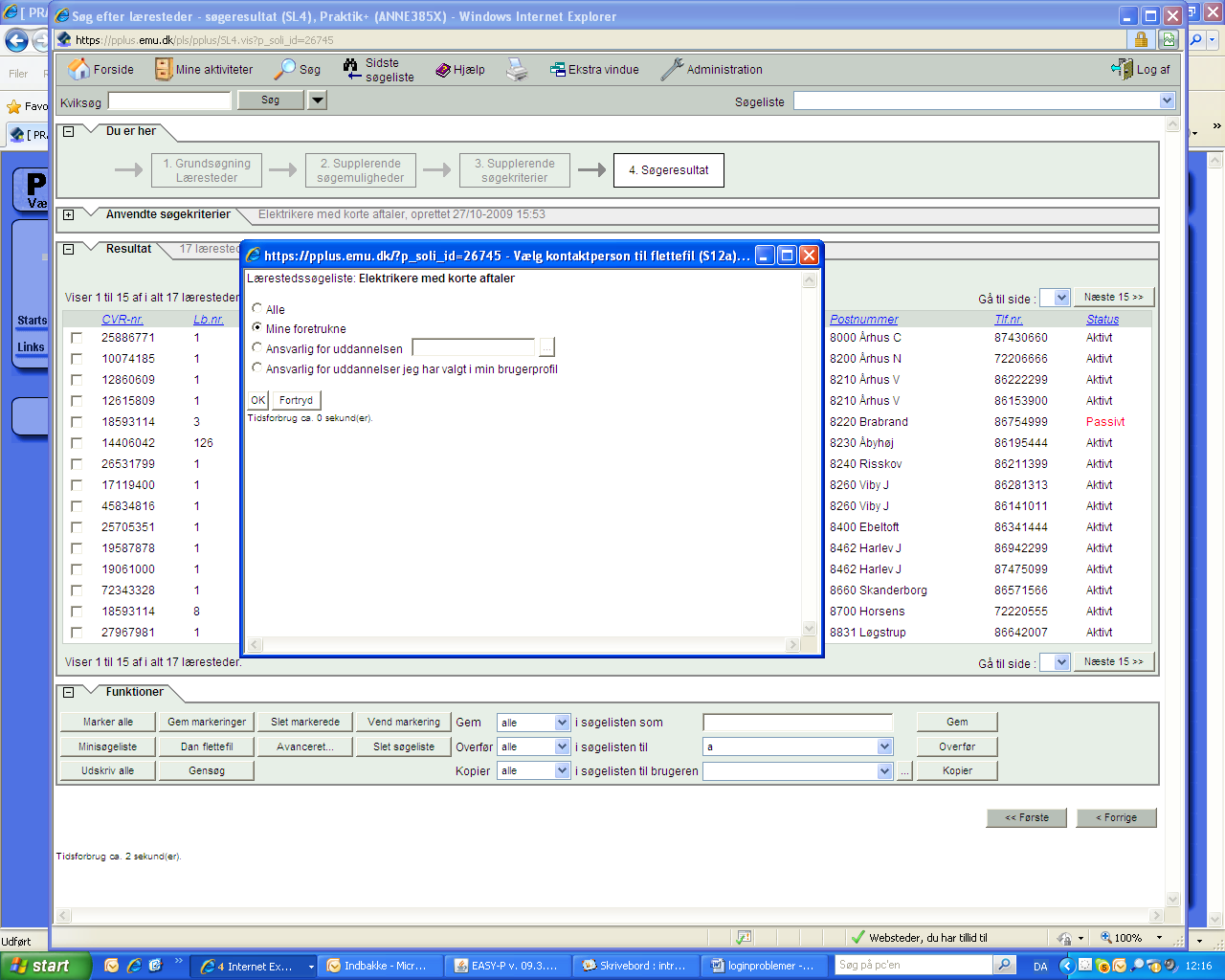 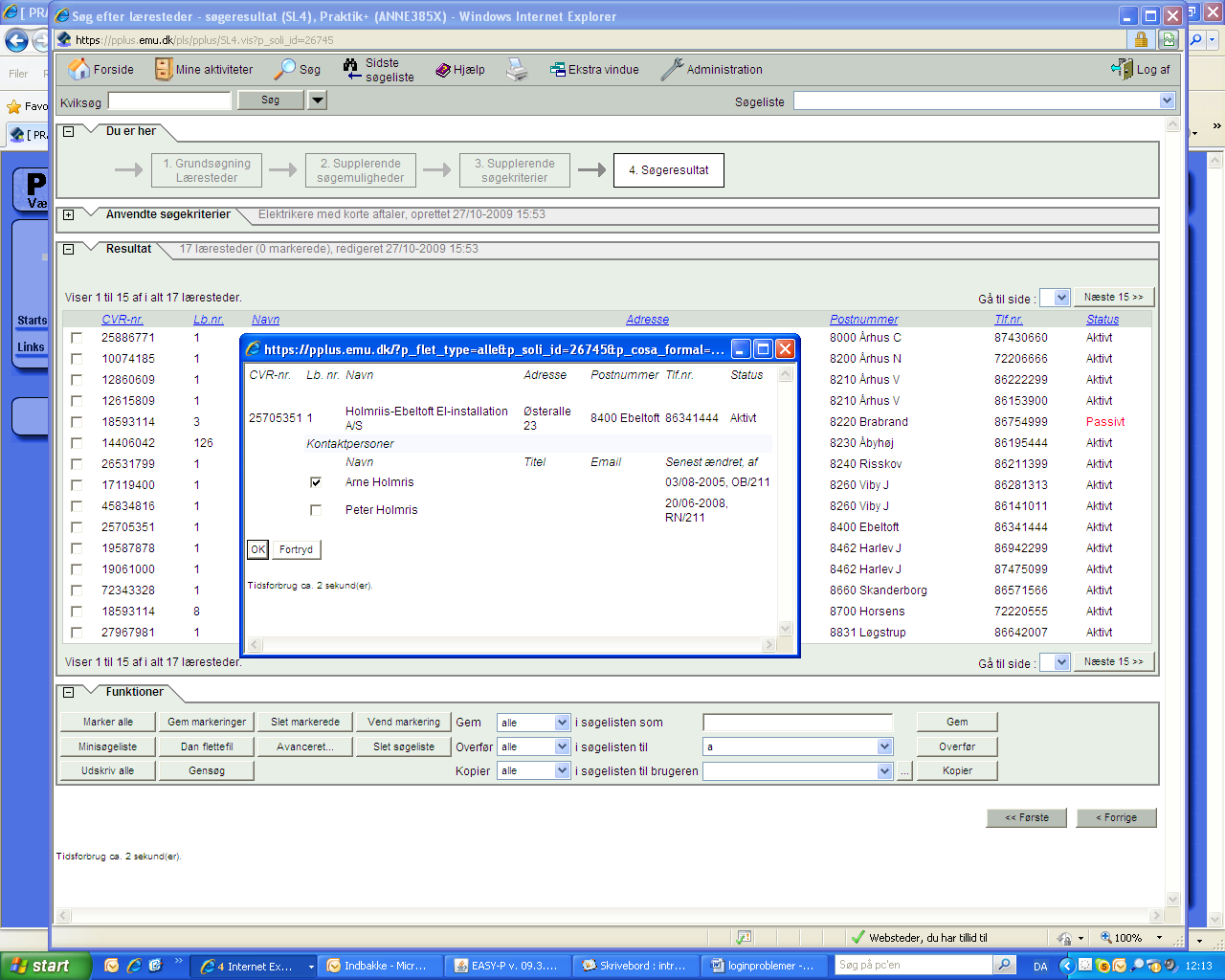 Hvis du, efter at have klikket ”OK”, ikke får selve flettefilen frem, kan det skyldes, at din PC ikke accepterer pop-ups fra Praktik+.Gør følgende:Vælg ’Funktioner’ i menulinjen -> ’Blokering af pop up-vinduer’ -> ’Indstillinger for blokering af pop up-vinduer’: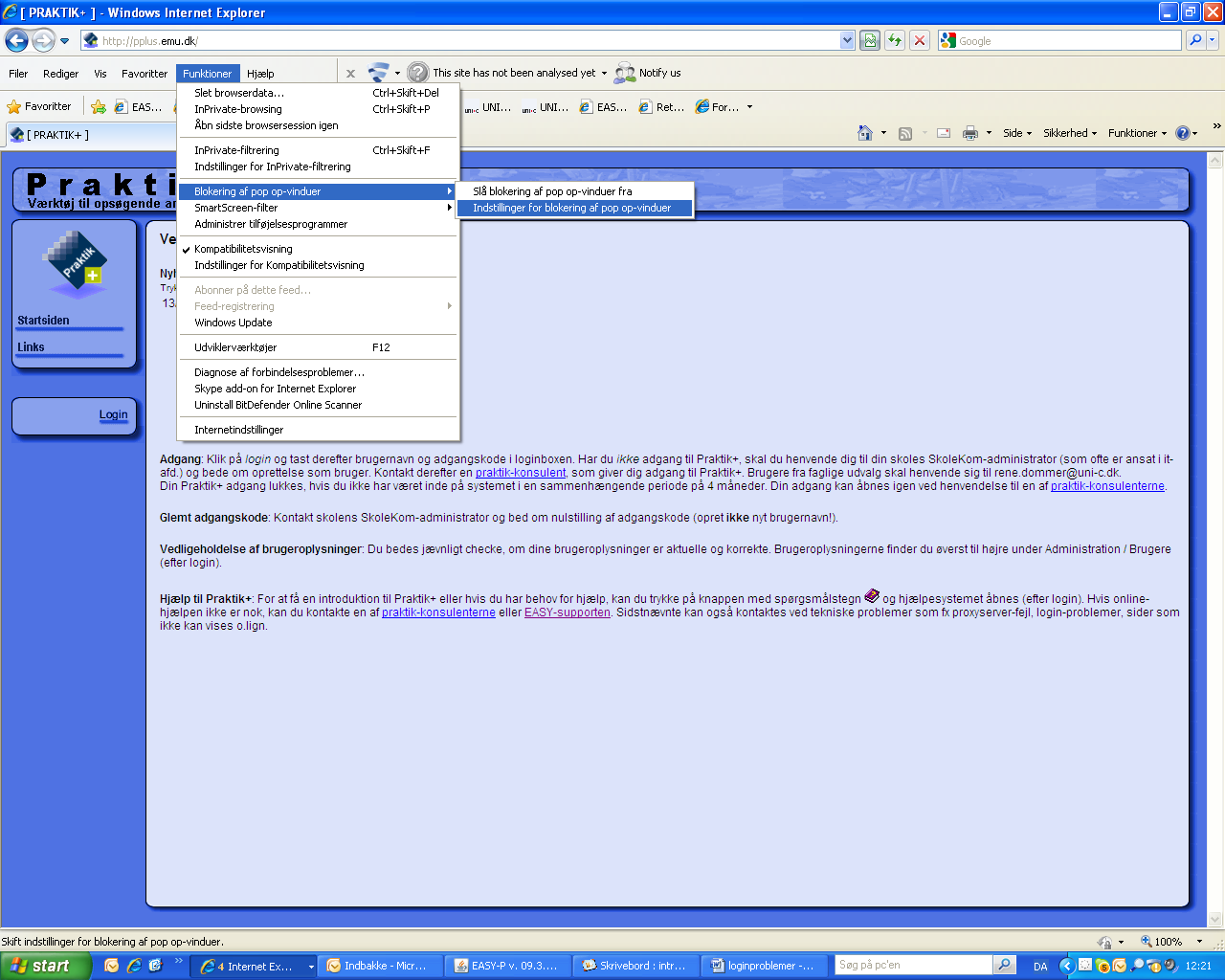 Du får nu følgende vindue frem, hvor du tilføjer adressen http://pplus.emu.dk/ i skrivefeltet og klikker på ’Tilføj’. Herefter lukker du vinduet.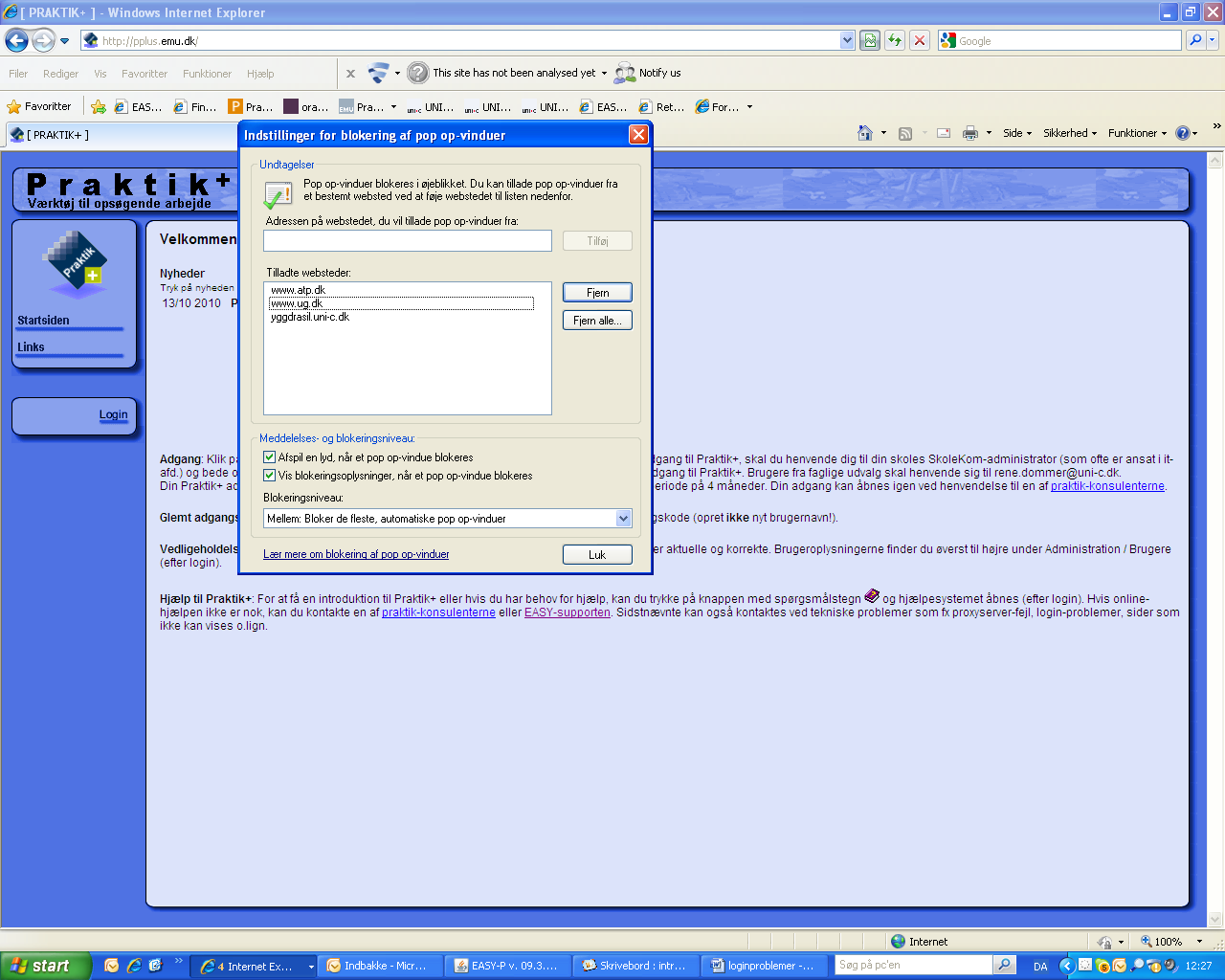 Hvis dine problemer, med at flettefilen forsvinder, ikke løses ved dette lille trick, bør du kontakte en af Praktik+ konsulenterne. Flettefilen vises uden menulinjeAfhængig af opsætningen på din PC kan flettefilen vises uden menulinje, og du kan derfor ikke umiddelbart komme til at vælge ”Gem som”: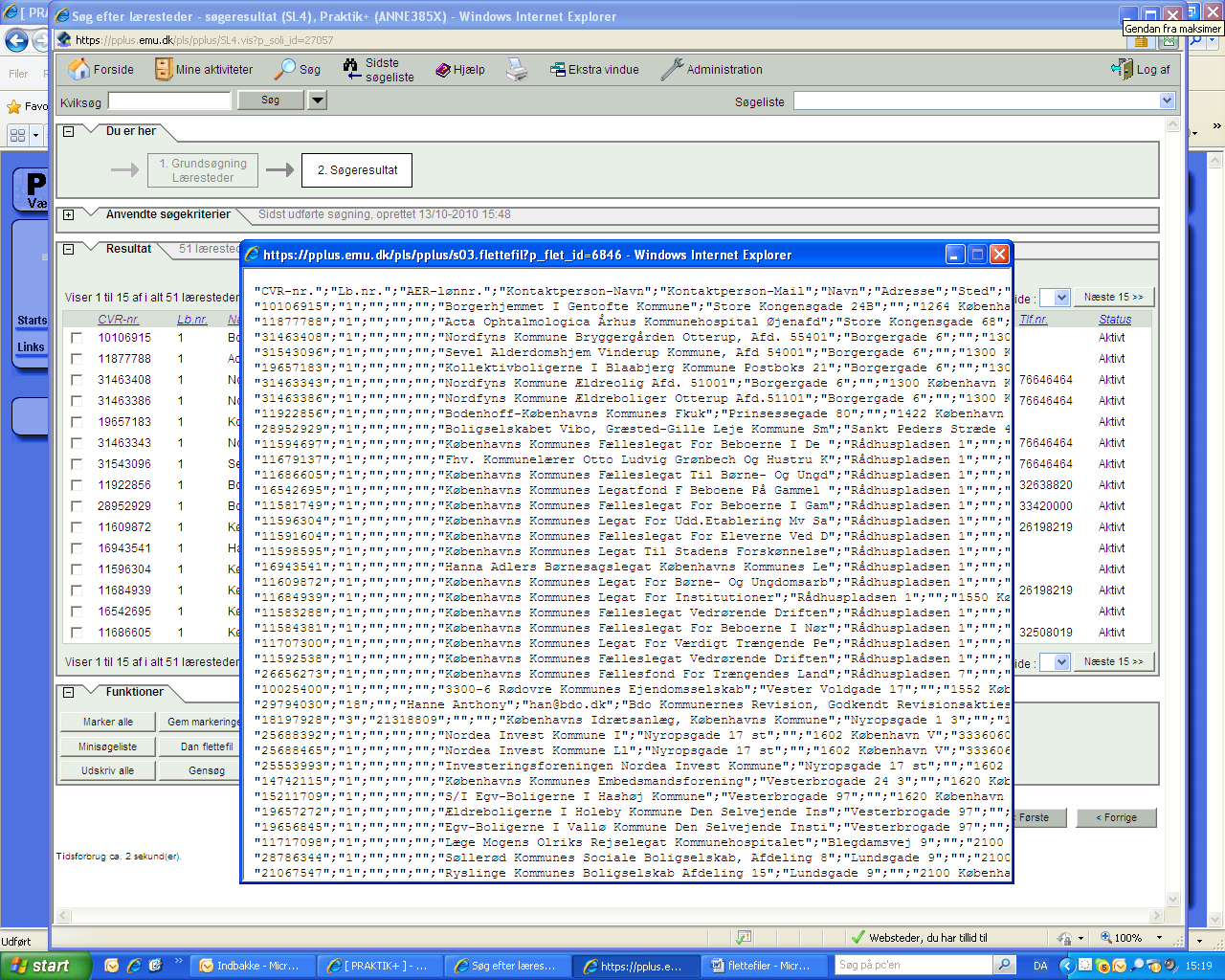 Tryk på F10. Menulinjen vises nu.Klik på ’Vis’ -> ’Værktøjslinjer’ og klik på ’Menulinje’, så der også sættes flueben ved denne.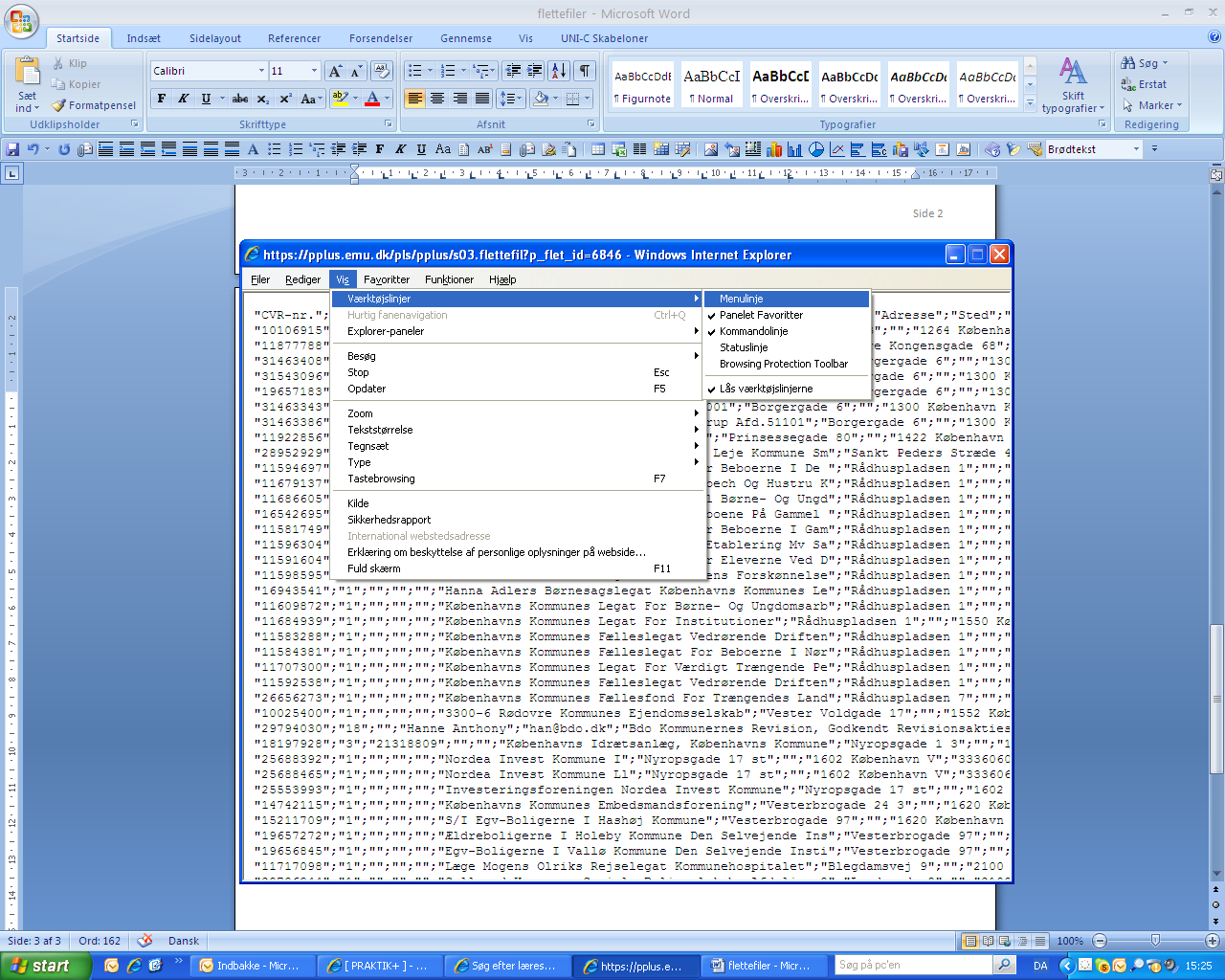 Venlig hilsen
Anne Birch
UNI•CVedrørende:Problemer med flettefiler i Praktik+Skrevet af:Version:1Fordeling:Praktik+ brugere